Załącznik nr 3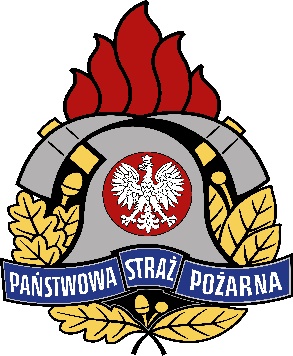 Komenda WojewódzkaPaństwowej Straży Pożarnejw KrakowieU M O W A DOSTAWA PALIW SILNIKOWYCHKraków,  dnia  ……………. 2020 r. UMOWA DOSTAWY - projektnr WZP.2370……...2020zawarta w dniu ………………….. r. pomiędzy: Skarbem Państwa - Komendą Wojewódzką Państwowej Straży Pożarnej w Krakowie, ul. Zarzecze 106, 30-134 Kraków, NIP 675-00-07-386, zwaną dalej Zamawiającym, reprezentowaną przez:- ………………………………………………………………………………………a Firmą …………………………………………………….…………..ul .………………….., …………………, NIP ………………….., REGON ……………….., KRS ………………… zwaną dalej Wykonawcą, reprezentowaną przez: - ……………………………………………………………………………………..W wyniku wyboru przez ZAMAWIAJĄCEGO oferty WYKONAWCY w postępowaniu o udzielenie zamówienia publicznego w trybie przetargu nieograniczonego zgodnie z ustawą z dnia 29.01.2004 r. Prawo zamówień publicznych (t. j. Dz. U. z 2019 r. poz. 1843) zawiera się umowę o następującej  treści:§ 1.  PRZEDMIOT UMOWY Przedmiotem niniejszej umowy jest bezgotówkowa, cykliczna sprzedaż paliw na stacjach podstawowego tankowania (wykazanych w ofercie WYKONAWCY z dnia ……) oraz na wszystkich stacjach paliw pozostających w sieci stacji paliw własnych WYKONAWCY lub współpracujących z WYKONAWCĄ zlokalizowanych w Polsce, z użyciem elektronicznych kart paliwowych, w poniższych łącznych, szacunkowych ilościach: benzyna bezołowiowa 95:benzyna bezołowiowa 98:ON:ON Premium:LPG:zgodna ze specyfikacją istotnych warunków zamówienia nr WZP.2370.2.4.2020 z dnia ……...2020 r. oraz ofertą WYKONAWCY z dnia ………… 2020 r. stanowiącymi integralną część niniejszej umowy.Sprzedaż paliw odbywać się będzie sukcesywnie, w zależności od potrzeb ZAMAWIAJĄCEGO, poprzez doraźne tankowanie paliw za pomocą elektronicznych kart paliwowych.Zakres ilościowy przedmiotu umowy wykazany w ust. 1 ma charakter szacunkowy 
i jego ostateczna wartość jest uzależniona od zasobów sprzętu silnikowego pozostających 
w dyspozycji ZAMAWIAJĄCEGO oraz bieżących cen paliw.Strony umowy postanawiają, że złożenie całkowitego zamówienia paliwa w terminie do 31.03.2023 r. w ilości innej niż szacunkowa wartość wskazana w ust. 1 nie stanowi podstawy do stwierdzenia nienależytego wykonania umowy.WYKONAWCA umożliwi tankowanie paliwa na wszystkich stacjach paliw pozostających w sieci paliw własnych WYKONAWCY lub współpracujących z WYKONAWCĄ zlokalizowanych na terenie Polski, poprzez dokonywanie transakcji bezgotówkowych przy użyciu elektronicznych kart paliwowych. W przypadku ewentualnej modernizacji lub wyłączenia ze sprzedaży danej stacji paliw WYKONAWCA umożliwi dokonywanie transakcji bezgotówkowych na innej stacji paliw położnej najbliżej siedziby stacji modernizowanej lub wyłączonej.WYKONAWCA zobowiązany jest uwzględnić w toku realizacji zadania zmiany wynikające z potrzeb ZAMAWIAJĄCEGO, nie rodzące skutków finansowych.ZAMAWIAJĄCY zobowiązany jest do zapłacenia WYKONAWCY ceny, o której mowa w §2 ust. 1.Niniejsza umowa zawarta jest na czas określony, tj. od dnia………2020 r. do dnia 31.03.2023 r.    § 2.  CENASprzedaż paliw odbywać się będzie po cenach obowiązujących na danej stacji paliw WYKONAWCY w momencie realizacji transakcji, przy uwzględnieniu stałego rabatu w wysokości odpowiednio:benzyna bezołowiowa 95:benzyna bezołowiowa 98:ON:ON Premium:LPG: liczonego od ceny brutto. Rabat wymieniony w ust. 1 naliczony będzie na każdej fakturze VAT wystawionej za okres rozliczeniowy dla ZAMAWIAJĄCEGO.Transakcje, o których mowa w ust. 1 odbywać się będą za pośrednictwem elektronicznych kart paliwowych. Koszt wystawienia i eksploatacji …… ww. kart 
w terminie …………2020 r. – 31.03.2023 r. wyniesie ……… zł. brutto.Za wydanie każdej nowej karty paliwowej wydanej po podpisaniu umowy WYKONAWCA pobiera opłatę w wysokości ……….. zł. brutto.Z tytułu wykonania niniejszej umowy WYKONAWCY przysługuje wynagrodzenie łączne do kwoty ……………………….. (słownie:………………………..), w tym:Wartość netto przedmiotu umowy ………….. złPodatek Vat ……% W przypadku zmiany stawki podatku od towarów i usług w trakcie realizacji umowy wynagrodzenie WYKONAWCY nie ulegnie zmianie. § 3.  WARUNKI PŁATNOŚCIRozliczenie sprzedaży będzie odbywać się nie częściej niż dwa razy w miesiącu.Ustala się następujące okresy rozliczeniowe dla transakcji bezgotówkowych:od 1 do 15 dnia miesiąca,od 16 do ostatniego dnia miesiąca.Za datę sprzedaży uznaje się ostatni dzień danego okresu rozliczeniowego.Płatności należności z tytułu transakcji bezgotówkowych dokonywane będą przez ZAMAWIAJĄCEGO przelewem na rachunek bankowy WYKONAWCY wskazany w treści faktury VAT, w terminie 21 dni od daty wystawienia faktury, przy zobowiązaniu, iż faktura doręczona będzie najpóźniej na 10 dni przed terminem płatności”.Datą zapłaty jest data obciążenia konta bankowego ZAMAWIAJĄCEGO.§ 4.  OBSŁUGA TECHNICZNAWYKONAWCA na każde wezwanie ZAMAWIAJĄCEGO zobowiązany jest przedstawiać aktualne świadectwo jakości paliwa potwierdzające wymagane parametry paliwa.W przypadku stwierdzenia nieodpowiedniej jakości paliwa, opisanego w SIWZ, ZAMAWIAJĄCY zastrzega sobie prawo do zlecenia dodatkowego badania. Jeżeli wynik badań potwierdzi niezgodność parametrów paliwa z obowiązującymi normami i przepisami, ZAMAWIAJĄCY kosztem takiego badania obciąży WYKONAWCĘ. Obciążenie to może nastąpić w formie potrącenia z najbliżej wystawionej przez WYKONAWCĘ faktury VAT.W przypadku udokumentowanej nieodpowiedniej jakości paliwa WYKONAWCA na swój koszt wymieni w zbiornikach i sprzęcie silnikowym ZAMAWIAJĄCEGO paliwo nie spełniające wymagań w terminie nie dłuższym niż 3 dni od daty stwierdzenia nieprawidłowości oraz dokona napraw części samochodowych oraz sprzętu silnikowego uszkodzonych na skutek zatankowania paliwa niewłaściwej jakości w terminie nie dłuższym niż 7 dni. Do okresu naprawy nie wlicza się dni ustawowo wolnych od pracy. Przyjmuje się, że dni ustawowo wolne od pracy to dni określone w ustawie z dnia 18 stycznia 1951 r. o dniach wolnych od pracy (Dz. U. Nr 4, poz. 28 ze zm.).W razie dwukrotnego udokumentowanego przypadku sprzedaży paliwa nieodpowiedniej jakości ZAMAWIAJĄCY może odstąpić od umowy z winy WYKONAWCY ze skutkiem natychmiastowym, jednocześnie naliczając karę umowną o której mowa w § 5 ust. 1.Wszystkie stacje paliw podstawowego tankowania wykazane w ofercie WYKONAWCY z dnia …… będą zawsze dysponowały zapasem paliwa o wartości min. 6 000 zł§ 5.  KARY UMOWNE  W przypadku odstąpienia od umowy przez ZAMAWIAJĄCEGO  z przyczyn leżących po stronie WYKONAWCY, obowiązany jest on zapłacić ZAMAWIAJĄCEMU karę umowną w wysokości 10% wynagrodzenia o którym mowa w § 2 ust. 5.  Termin zapłaty kary, o której mowa w ust. 1 wynosi 14 dni od daty otrzymania noty obciążającej. W przypadku, gdy wysokość poniesionej szkody przewyższa wysokość kar zastrzeżonych w umowie, ZAMAWIAJĄCY może żądać odszkodowania na zasadach ogólnych w wysokości odpowiadającej poniesionej szkodzie w pełnej wysokości.Jeżeli ZAMAWIAJĄCY opóźni termin dokonania zapłaty za fakturę, zapłaci WYKONAWCY odsetki ustawowe od kwot niezapłaconych w terminie za każdy rozpoczęty dzień opóźnienia, na podstawie noty obciążającej wystawionej przez WYKONAWCĘ na kwotę zgodną z warunkami niniejszej umowy.§ 6.  ROZSTRZYGANIE SPORÓW I OBOWIĄZUJĄCE PRAWOStrony umowy zgodnie oświadczają, że w przypadku powstania sporu na tle realizacji niniejszej umowy poddają się rozstrzygnięciu sporu przez sąd właściwy dla siedziby ZAMAWIAJĄCEGO.  W sprawach nie objętych umową będą miały zastosowanie odpowiednie przepisy polskiego kodeksu cywilnego i ustawy - Prawo zamówień publicznych oraz inne obowiązujące przepisy prawa odnoszące się do przedmiotu umowy.Strony dopuszczają możliwość rozwiązania niniejszej umowy w każdym czasie za porozumieniem stron lub z miesięcznym okresem wypowiedzenia. § 7.  ZABEZPIECZENIE NALEŻYTEGO WYKONANIA UMOWYWYKONAWCA wniósł zabezpieczenie należytego wykonania umowy w wysokości 3 % ceny brutto przedstawionej w ofercie, co stanowi kwotę …………….. zł (słownie: ………………………..zł).Zabezpieczenie służy do pokrycia roszczeń z tytułu niewykonania lub nienależytego wykonania zamówienia.ZAMAWIAJĄCY uznając umowę za należycie wykonaną zwróci lub zwolni WYKONAWCY 70% zabezpieczenia należytego wykonania umowy w ciągu 30 dni od daty odbioru faktycznego. Pozostałe 30% zabezpieczenia należytego wykonania umowy stanowić będzie zabezpieczenie z tytułu rękojmi za wady. ZAMAWIAJĄCY zwolni je WYKONAWCY w ciągu 15 dni od upływu okresu rękojmi.  Zabezpieczenie wraz z należnymi odsetkami stanie się własnością ZAMAWIAJĄCEGO w przypadku: niewykonania lub niewłaściwego wykonania przez WYKONAWCĘ umowy. § 8.  POSTANOWIENIA KOŃCOWEZmiana umowy wymaga formy pisemnej pod rygorem nieważności i sporządzona będzie w formie aneksu.Umowę sporządzono w 3 jednobrzmiących egzemplarzach w języku polskim, po 1 egzemplarzu dla ZAMAWIAJĄCEGO, WyKONAWCY oraz Komendy Wojewódzkiej Państwowej Straży Pożarnej w Krakowie. Przeniesienie przez WYKONAWCĘ praw i obowiązków, w tym wierzytelności, wynikających z umowy wymaga pisemnej zgody ZAMAWIAJACEGO.Dopuszczalne istotne zmiany umowy określa rozdział XX SIWZ.Zamawiający						Wykonawca	..............................................				...............................................Załączniki:SIWZ nr WZP.2370.2.4.2020Oferta wykonawcy z dnia ………..2020 r.Regulamin, ogólne warunki lub inny dokument używania kart flotowych.Wykaz stacji na terenie Polski.